ESM 7: Pt and Pd concentrations of samples of series 1 treated with the aqua regia digestion method. (Pd*: samples with no calculated isotope ratio of Pd matching the natural isotope ratio; *a and *b: samples in trench 2 were taken at two different spots along the trench due to different characteristics of the soil profile.) 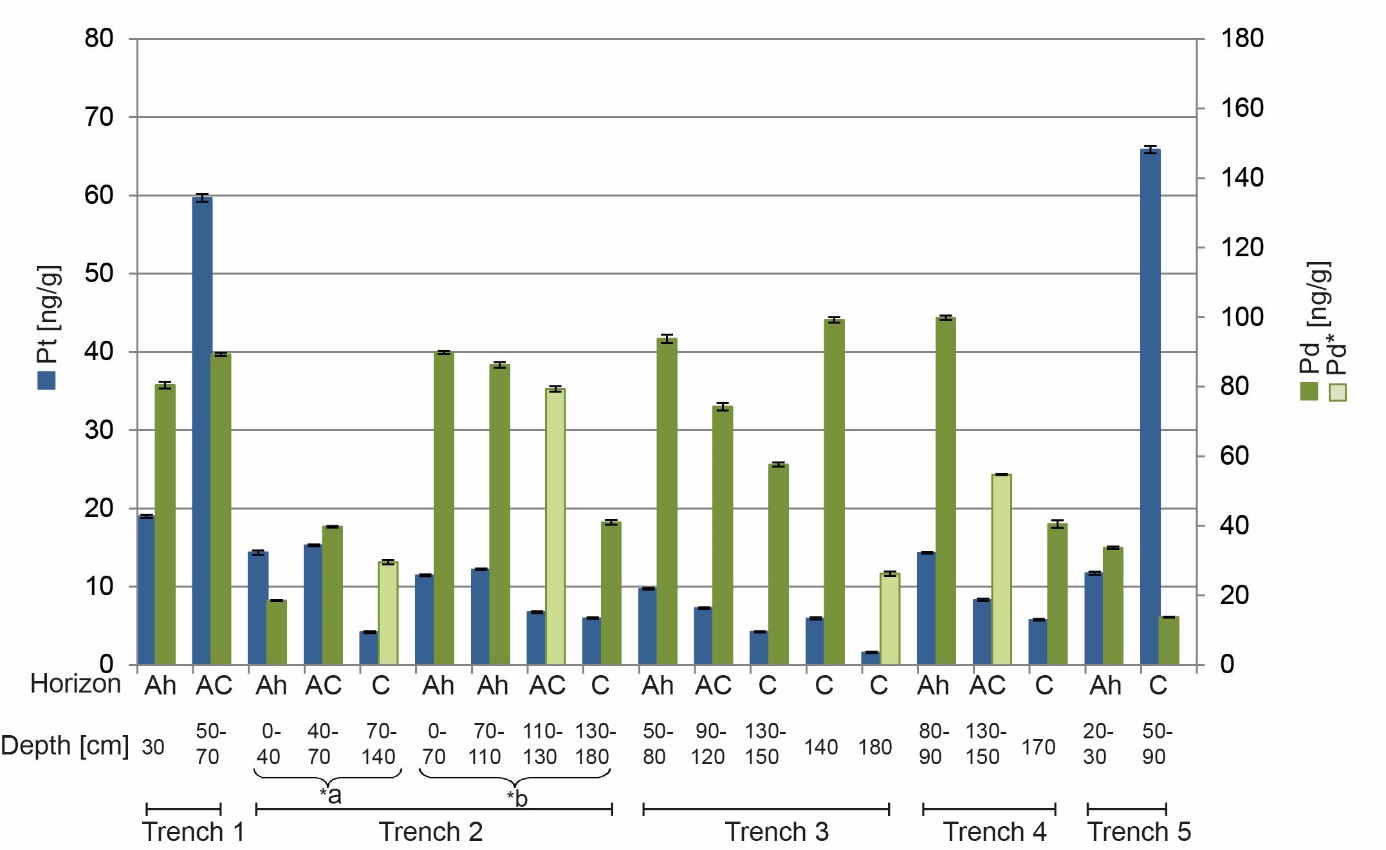 